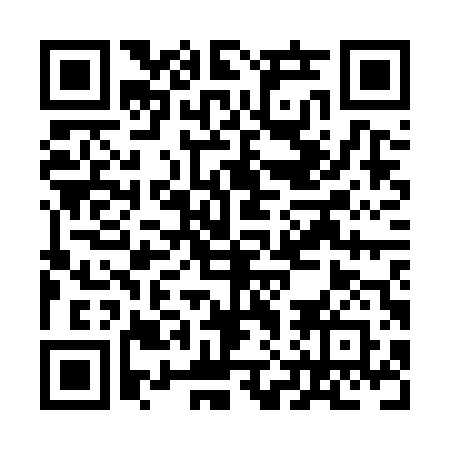 Ramadan times for Brocks Beach, Ontario, CanadaMon 11 Mar 2024 - Wed 10 Apr 2024High Latitude Method: Angle Based RulePrayer Calculation Method: Islamic Society of North AmericaAsar Calculation Method: HanafiPrayer times provided by https://www.salahtimes.comDateDayFajrSuhurSunriseDhuhrAsrIftarMaghribIsha11Mon6:196:197:391:305:347:227:228:4212Tue6:186:187:371:305:357:237:238:4313Wed6:166:167:351:305:367:257:258:4514Thu6:146:147:341:295:377:267:268:4615Fri6:126:127:321:295:387:277:278:4716Sat6:106:107:301:295:397:297:298:4917Sun6:086:087:281:295:407:307:308:5018Mon6:066:067:261:285:417:317:318:5119Tue6:046:047:241:285:427:327:328:5320Wed6:026:027:231:285:437:347:348:5421Thu6:006:007:211:275:447:357:358:5522Fri5:585:587:191:275:457:367:368:5723Sat5:565:567:171:275:457:377:378:5824Sun5:545:547:151:265:467:397:399:0025Mon5:525:527:131:265:477:407:409:0126Tue5:505:507:111:265:487:417:419:0227Wed5:485:487:101:265:497:427:429:0428Thu5:465:467:081:255:507:447:449:0529Fri5:445:447:061:255:517:457:459:0730Sat5:425:427:041:255:527:467:469:0831Sun5:405:407:021:245:537:477:479:101Mon5:385:387:001:245:547:497:499:112Tue5:365:366:591:245:557:507:509:133Wed5:345:346:571:235:557:517:519:144Thu5:325:326:551:235:567:527:529:155Fri5:305:306:531:235:577:537:539:176Sat5:285:286:511:235:587:557:559:187Sun5:265:266:501:225:597:567:569:208Mon5:245:246:481:226:007:577:579:229Tue5:225:226:461:226:007:587:589:2310Wed5:195:196:441:226:018:008:009:25